                                              TEL.0833/858206 FAX 0833/858252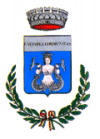 TARIFFE TARSU ANNO 2013Con delibera n. 182  del 18  novembre 2013 la Giunta Comunale ha approvato le seguenti tariffe  TARSU  anno 2013:CATEGORIESOTTOCATEGORIEDESCRIZIONETAR.UNIT.al mq.PRIMA CATEGORIASottocategoria ALocali ed aree ad uso abitativo per nuclei familiari€ 2,02PRIMA CATEGORIASottocategoria BLocali ed aree ad uso abitativo per esercizi alberghieri, collettività, convivenze€ 3,87PRIMA CATEGORIASottocategoria CLocale ed aree adibite esclusivamente a garage€ 0,63SECONDA CATEGORIALocali ed aree adibiti ad attività terziarie e direzionali, circoli sportivi e ricreativi ( uffici pubblici, studi professionali, sale giochi, ecc.)€ 2,09TERZA CATEGORIASottocategoria ALocali ed aree adibite a pubblici esercizi o esercizi di vendita al dettaglio di beni alimentari o deperibili (bar, rosticcerie, pasticcerie, fruttivendoli, macellerie, pescherie, farmacie, tabaccherie) € 3,05TERZA CATEGORIASottocategoria BRistoranti€ 5,00QUARTA CATEGORIALocali ed aree ad uso di produzione artigianale o industriale, o di commercio al dettaglio di beni non deperibili (mercerie, negozi di casalinghi, artigiani, ecc.)€ 3,57QUINTA CATEGORIASottocategoria AComplessi commerciali all’ingrosso o con superfici espositive, aree ricreativo turistiche quali campeggi, stabilimenti balneari, ed analoghi complessi attrezzati€ 1,81QUINTA CATEGORIASottocategoria BParcheggi€ 0,68SESTA CATEGORIALoc. ed aree adibiti a musei, archivi, biblioteche, ed att. istituzionali, culturali, politiche e religiose, sale teatrali e cinematografiche, scuole pubbliche e private, palestre, autonomi depositi di stoccaggio e depositi di macchine e materiali€ 2,02